SMLOUVA O DÍLO Evid. č. MěÚ: 596-2018-OÚaHR/OÚPuzavřená dle § 2586 a následných zák. č. 89/2012 Sb., občanského zákoníkusmluvní stranyObjednatel: 	Statutární  město Jablonec nad NisouZastoupený:	JUDr. Ing.Lukáš Pleticha, náměstek primátora a Ing. Otakar Kypta vedoucím odboru územního a hospodářského rozvoje  se sídlem: 	                 Mírové náměstí 19, 467 51 Jablonec nad Nisou tel:                                     483 357 111fax: 	483 357 353IČ: 	00262340DIČ:	CZ 00 26 23 40	bankovní spojení: 	Komerční banka, a.s., Jablonec nad Nisou  číslo účtu: 	121451/0100   dále jen „objednatel“Zhotovitel : 	Atelier 4 s.r.o.  		Zastoupený:	Ing. Jiřím Šmídem		se sídlem:	Podhorská 20, 466 01 Jablonec nad Nisou	IČ: 	46710141	DIČ:                            	CZ46710141	bankovní spojení: 	ČSOB Jablonec nad Nisou	číslo účtu: 	6968733/0300	zapsaný v obchodním rejstříku vedeném Krajským soudem v Ústí nad Labem, oddíl C, vložka 2421	dále jen „zhotovitel“Předmět smlouvy, ROZSAH, PODKLADYPředmětem smlouvy je zpracování územní studie:  „Územní studie ÚS 9 – Horní Proseč – západPředmětem prací je vypracování územní studie dle zadání SM Jablonec nad Nisou, odboru územního plánování. Vymezení řešeného území a jeho charakteristika:Území, které bude řešeno v územní studii č.9 – Horní Proseč – západ, bezprostředně navazuje na zastavěné území vymezené platným Územní plánem Jablonec nad Nisou. Zahrnuje zastavitelné plochy BP2.55, BP2.56 a BP2.59. Předmětné plochy základního členění jsou zařazeny do ploch s rozdílným způsobem využití kategorie: „BP – plochy bydlení – příměstské“. Jedná se o pozemky p. č. 1401, 1399, 1398, 1119, 1120, 1395/5, 1125/1, 1125/2, 1121/1 a st. p. č. 1121/10 v k. ú. Proseč nad Nisou.Rozsah řešeného území je dán vymezením zastavitelných ploch BP2.55, BP2.56 a BP2.59 v Územním plánu Jablonec nad Nisou, který vydalo Zastupitelstvo města Jablonec nad Nisou dne 18.5.2017 a který nabyl účinnosti dne 26.6.2017.  Zastavitelné plochy BP2.55, BP2.56 a BP2.59 jsou zařazeny do ploch s rozdílným způsobem využití „BP – plochy bydlení - příměstské“.Řešené území může být v odůvodněných případech rozšířeno např. řešením napojení navržených stavebních pozemků na komunikační síť, řešením technické infrastruktury, řešením širších vztahů řešeného území k ostatním částem území města, vymezením plochy veřejného prostranství, apod.Graficky znázorněno v Příloze č.1.Územní studie, v návaznosti na stanovenou urbanistickou koncepci v Územním plánu Jablonec nad Nisou, prověří:architektonické a urbanistické působení plochy ve vztahu k okolní stávající i navrhované zástavbě a volné krajině,maximální půdorysy a hmoty staveb odpovídající nízkopodlažním izolovaným formám bydlení příměstského, včetně jejich osazení ve vztahu k okolnímu terénu a stávající zástavbě s cílem minimalizace terénních úprav svahů,základní dopravní vztahy a napojení na dopravní infrastrukturu,možnost napojení na veřejnou technickou infrastrukturu,odtokové poměry v území.Územní studie, v souladu s podmínkami využití ploch s rozdílným způsobem využití, stanovenými územním plánem, a se zřetelem na ochranu hodnot území a vytváření příznivého životního prostředí, podrobně stanoví:návrh parcelace (při řešení ploch navazujících na ul. Horní je žádoucí zachovat pro veřejné prostranství s místní komunikací v ulici Horní prostor o min. šíři 12 m),počet rodinných domů,maximální půdorysy a hmoty staveb a jejich osazení do terénu,pravidla pro terénní úpravy na pozemku s cílem terénní úpravy svahů minimalizovat,koeficient zastavění,umístění, architektonický charakter a odstupy jednotlivých staveb, výškovou hladinu, podlažnost, tvar střech,způsob oplocení pozemků s důrazem na průhlednostplochy veřejných prostranství,migrační pásy lesní zvěře,podmínky pro zachování žádoucích průhledů.Územní studie zohlední:funkční a prostorové souvislosti s lokálním centrem příměstské části Horní Proseč – Proseč,       -      VKP - údolní nivu na SZ okraji řešeného území,       -      výhledy ze stávající ulice Horní.Územní studie č. 9 bude zpracována a pořízena na základě těchto územně plánovacích dokumentací a územně plánovacích podkladů:Územní plán Jablonec nad Nisou vydaný Zastupitelstvem Města Jablonec nad Nisou, dne 18.5.2017 a který nabyl účinnosti dne 26.6.2017 (projektant Ing. arch. Vladislav Hron, SAUL, s.r.o., U Domoviny 491/1, Liberec).Politika územního rozvoje České republiky, ve znění Aktualizace č. 1 (schválená usnesením vlády ČR ze dne 15. dubna 2015 č. 276).Zásady územního rozvoje Libereckého kraje, vydané Zastupitelstvem Libereckého kraje, datum vydání Zásad územního rozvoje Libereckého kraje 21.12.2011, datum nabytí účinnosti 22.1.2012.Územně analytické podklady Libereckého kraje, 3. úplná aktualizace – 2015 Územně analytické podklady obce s rozšířenou působností Jablonec nad Nisou, 4. úplná aktualizace – 2016. Projektová dokumentace bude předána v tištěné podobě celkem v počtu 5 paré a 1x na CD nosiči v el. podobě ve formátu *.pdf.požadavky na zpracování předmětu díla - OBSAH, ROZSAH A ZPŮSOB ZPRACOVÁNÍ ÚZEMNÍ STUDIEZhotovitel je povinen územní studii průběžně konzultovat s objednatelem a jím určenými osobami – za objednatele: Ing. Michaela Smrčková.Projektant bude konzultovat řešení územní studie v rozpracovanosti s vlastníky těch pozemků v řešeném území, jejichž záměry na změny v území jsou pro řešení územní studie významné a podstatné.Textová část bude obsahovat:-	vymezení řešeného území, jeho popis a začlenění a vztah k území města Jablonec nad Nisou,-	vyhodnocení souladu s platným ÚP Jablonec nad Nisou,-	podmínky pro ochranu hodnot a charakteru území,-	podmínky pro využití pozemků,-	návrh urbanistického řešení plochy,-	prostorové a plošné uspořádání staveb,	-	podmínky pro umístění staveb, druh a jejich účel,-	návrh řešení technické infrastruktury,	-	návrh dopravního řešení,-	návrh etapizace – pokud vyplyne z řešení.	Grafická část bude obsahovat:-	zákres do fotografie – dálkový pohled přes údolí od Milířů (k. ú. Rádlo),-	výkres urbanistického řešení a včetně dopravy (v měřítku 1:1000 – 1:2000),-	výkres technické infrastruktury (v měřítku 1:1000 – 1:2000).Dokladová část bude obsahovat zejména:konzultační stanoviska dotčených orgánů, konzultační vyjádření správců a vlastníků dopravní a technické infrastruktury,vyhodnocení konzultací s vlastníky pozemků o způsobu vypořádání jejich požadavků, případně vyhodnocení způsobu vypořádání požadavků ostatních dotčených subjektů.Textová část územní studie bude doložena v tištěné podobě formátu A4 a v digitální podoběna CD ve formátu *.PDF a *.DOC. Grafická část bude doložena v tištěné podobě ve formátupodle zvoleného měřítka a v digitální podobě na CD (ve formátu *.PDF a v editovatelnémformátu např. *.DGN, *.DWG apod.). V případě, že pro řádné dokončení předmětu plnění jsou nezbytné práce (např. průzkumy apod.), které nejsou předmětem plnění této smlouvy, předá zhotovitel písemně požadavek na jejich zpracování objednateli, a to včetně termínu na jejich provedení. V případě, že jejich zpracování objednatel nezajistí do požadovaného termínu, je zhotovitel oprávněn toto uvést do územní studie. PODMÍNKY pro PŘEVZETÍ PŘEDMĚTU SMLOUVYZhotovitel předá kompletně dokončený předmět smlouvy ve výše uvedeném počtu 2 paré objednateli ke kontrole nejpozději do termínu dokončení díla, který je uveden v článku 5.Objednatel si vyhrazuje právo na 21 denní kontrolu dokončeného předmětu smlouvy.V případě, že objednatel neshledá na dokončeném předmětu smlouvy žádné vady či nedodělky, vystaví objednatel protokol o předání a převzetí díla. Protokol o předání a převzetí díla musí být podepsán následujícími osobami:- za objednatele:Ing. Michaela Smrčková, vedoucí oddělení územního plánování- za zhotovitele: Ing. Jiří Šmíd, jednatelnebo Mgr. Magdalena Hájková, obchodní ředitelkaPodpisy uvedených osob jsou nezbytné pro platnost protokolu.Předávací protokol může být zároveň podepsán i dalšími osobami. V případě, že objednatel shledá na dokončeném předmětu smlouvy vady či nedodělky, předá objednatel jejich soupis zhotoviteli vč. stanovení přiměřeného termínu na jejich odstranění. V případě, že zhotovitel v termínech dle odstavce 4.5 uspokojivě neodstraní všechny vady a nedodělky, je objednatel oprávněn poskytnout zhotoviteli přiměřenou lhůtu k nápravě a uplatnit smluvní pokutu nebo odstoupit od smlouvy o dílo.Termín plnění zakázky:Termín: do 6-ti měsíců od podpisu Smlouvy o díloCena za díloCena celkem bez DPH: 	  	   			316 800,- Kč 	DPH 21%:	 	     			  66 528,- Kč Cena s DPH: 	  	   			383 328,- Kč Platební podmínky, MÍSTO PLNĚNÍObjednatel se zavazuje převzít dokončený předmět smlouvy uvedený v čl. 2 této smlouvy, který bude bez jakýchkoliv vad a nedodělků.Objednatel se zavazuje zaplatit za dokončený předmět smlouvy, který převezme, sjednanou cenu ve výši a za podmínek stanovených v této smlouvě.Místem plnění předmětu smlouvy je magistrát města Jablonec nad Nisou v případě, že se obě smluvní strany nedohodnou jinak.Účetní doklad (fakturu) za předmět smlouvy je zhotovitel oprávněn vystavit na základě oboustranně podepsaného protokolu o předání a převzetí díla. Splatnost faktury bude 30 dnů od doručení na podatelnu objednatele.Platby za realizaci předmětu smlouvy provádí objednatel formou bezhotovostního převodu na účet zhotovitele uvedený v čl. 1. této Smlouvy.Objednatel neposkytne zálohu. ODPOVĚDNOST ZA VADY, ZÁRUKA, REKLAMACEZhotovitel odpovídá za správnost, celistvost, úplnost jím zpracované projektové dokumentace. Tato odpovědnost nezaniká ani po oboustranně podepsaném protokolu o předání a převzetí díla, neboť objednatel kontroluje pouze splnění zadávacích podmínek a kompletnost díla.V případě, že se objeví vady dokončeného předmětu smlouvy (projektové dokumentace - výkresové, popisové části), je zhotovitel povinen vady neprodleně na svůj náklad odstranit. Zhotovitel prohlašuje, že má autorizaci v rozsahu odpovídajícímu předmětu této smlouvy.Objednatel se zavazuje, že případnou reklamaci díla uplatní u zhotovitele bezodkladně po zjištění vady, a to písemnou formou nebo elektronickou formou (např. datovou schránkou). Záruční doba na předmět smlouvy je 36 měsíců a začíná plynout ode dne převzetí projektové dokumentace objednatelem protokolem o předání a převzetí díla (dle čl. 4 této smlouvy).ustanovení o sankcích a pokutáchZhotovitel se zavazuje odstranit vady díla na své náklady a to v prvé řadě tak, aby objednateli nevznikly žádné vícenáklady při pořízení stavby. Při nesplnění termínu dokončení z viny zhotovitele může objednatel sankciovat zhotovitele částkou 500,- Kč za každý započatý den prodlení.Při nesplnění termínu na odstranění vad a nedodělků v termínech dle bodu 4.5 může objednatel sankciovat zhotovitele částkou 500,- Kč za každý započatý den prodlení.Zhotovitel není v prodlení, prokáže-li, že nesplnění termínu je způsobeno orgánem státní správy, nebo jiným účastníkem, právní vadou podkladů předaných objednatelem nebo vyšší mocí.Obě strany se dohodly, že při nesplnění termínovaných závazků úhrady faktur ze strany objednatele může zhotovitel uplatnit u objednatele nárok na uhrazení smluvní pokuty ve výši 0,1% z ceny fakturované částky za každý započatý den prodlení.Závěrečná ustanoveníZhotovitel vyzve objednatele ke koordinačním schůzkám nad rozpracovanou dokumentací. Výzva bude provedena písemně minimálně 3 dny před konáním koordinační schůzky. Objednatel se zavazuje k účasti na koordinačních schůzkách a to v zastoupení osoby, která má rozhodovací pravomoc ve věci řešení zakázky. Podepsané zápisy z koordinačních schůzek budou součástí předané projektové dokumentace. Zhotovitel poskytuje objednateli licenci k veškerým autorským právům pro použití díla v rozsahu  uvedeném ve smlouvě o dílo. Licence je poskytována jako výhradní a na neomezenou dobu. Zhotovitel ani objednatel není oprávněn poskytnout licenci třetí osobě. Cenu za poskytnutí licence má zhotovitel zahrnutu do ceny díla. Zhotovitel současně poskytuje licenci k veškerým autorským právům na realizované stavbě. Licence je poskytována jako výhradní a na neomezenou dobu. Zhotovitel ani objednatel není oprávněn poskytnout licenci třetí osobě. Cenu za poskytnutí licence má zhotovitel zahrnutu do ceny díla. Objednatel je oprávněn ke všem způsobům užití díla, ke kterým je určené. Zhotovitel bere na vědomí, že objednatel užije realizovanou stavbu i k prezentaci statutárního města Jablonec nad Nisou a že za tím účelem bude dílo prezentovat široké veřejnosti. Objednatel je oprávněn stavbu prezentovat, publikovat a užívat jméno zhotovitele (autora), a to takovým způsobem, aby nedocházelo k narušení autorských práva a poškození dobrého jména zhotovitele (autora). Zhotovitel je oprávněn vhodným způsobem prezentovat stavbu, a to tak, aby nedocházelo k poškození dobré pověsti objednatele (statutárního města).  V případě sporu ohledně způsobu prezentování jedné nebo druhé ze smluvních stran, se smluvní strany zavazují, že spory budou řešit nejprve ústním jednáním a hledat společný konsens ve věci.Zhotovitel bere na vědomí, že objednatel je statutárním městem a povinným subjektem dle zák. č. 106/1999 Sb., o svobodném přístupu k informacím. Pro případ, že se dílo dle této smlouvy stane předmětem žádosti dle zákona o svobodném přístupu k informacím, bere zhotovitel na vědomí a souhlasí, že objednatel poskytne takovou informaci formou a způsobem stanoveným zákonem o svobodném přístup k informacím.Nabídkovou cenu je možno překročit pouze při změně rozsahu prací na základě požadavku a se souhlasem objednatele nebo vyskytnou-li se v průběhu plnění zakázky okolnosti, které mají objektivní a prokazatelný vliv na zvýšení nákladů a které nebylo možno v době uzavření smlouvy předvídat (změna daňových předpisů apod.).V případě přerušení nebo zastavení prací ze strany objednatele zašle objednatel tento požadavek zhotoviteli písemně. Zhotovitel k datu doručení tohoto požadavku zastaví práce na předmětu smlouvy a na základě společného zápisu o stupni rozpracovanosti objednatel uhradí vzájemně odsouhlasenou část sjednané smluvní ceny.V případě odstoupení od smlouvy o dílo ze strany objednatele na základě článku 4, odstavce 4.6 nemá zhotovitel nárok na úhradu ceny za dílo. Objednatel je povinen vrátit veškeré materiály, i rozpracované, zhotoviteli.Obě strany se zavazují, že uznají právní platnost písemností a výkresů zasílaných prostřednictvím faxu nebo e-mailu, přitom jednotlivá plnění se zavazují předávat a přebírat osobně nebo poštou.Veškeré změny této smlouvy je možné provést pouze formou číslovaných písemných dodatků.Otázky, které výslovně neupravuje tato smlouva, se řídí občanským zákoníkem.Smluvní strany berou na vědomí, že tato smlouva a její případné dodatky budou zveřejněny v registru smluv podle zákona č. 340/2015Sb., o zvláštních podmínkách účinnosti některých smluv, uveřejňování těchto smluv a o registru smluv (zákon o registru smluv).Tato smlouva nabývá účinnosti nejdříve dnem uveřejnění v registru smluv v souladu s § 6 odst. 1 zákona č. 340/2015 Sb., o zvláštních podmínkách účinnosti některých smluv, uveřejňování těchto smluv a o registru smluv (zákon o registru smluv). Smluvní strany jsou povinny označit údaje ve smlouvě, které jsou chráněny zvláštními zákony a nemohou být poskytnuty, a to žlutou barvou zvýraznění textu či přímo ve zvláštním ustanovení smlouvy je označit např. jako obchodní, bankovní tajemství nebo jinou utajovanou skutečnost podle zvláštního zákona.Dílo až do doby zaplacení zůstává majetkem zhotovitele.Tato smlouva je vyhotovena ve 4 stejnopisech, z nichž 2 obdrží objednatel a 2 zhotovitel.Osoby zmocněné jednat za smluvní strany, osoby zodpovědné za koordinaci projektové dokumentaceZa objednatele:	ve věcech smluvních:		 JUDr. Ing. Lukáš Pleticha, Ing. Otakar Kypta	ve věcech technických: 	 Ing. Michaela SmrčkováZa zhotovitele:	ve věcech smluvních:                                      Ing. Jiří Šmíd, 	                                                                            Mgr. Magdalena Hájková 	                                                                            (mimo podpisu této smlouvy o dílo)	ve věcech technických:                                   Ing. arch. Pavel TaušObě smluvní strany jsou oprávněny v případě nutnosti rozšířit nebo změnit počet oprávněných osob formou písemného sdělení druhé smluvní straně.Smluvní strany potvrzují, že si přečetly a porozuměly podmínkám obsaženým v této Smlouvě. Na důkaz jejich pravdivé a vážné vůle přijmout podmínky vyplývající pro ně z této Smlouvy k ní připojují své vlastnoruční podpisy. Smluvní strany tímto potvrzují převzetí příslušných vyhotovení této Smlouvy.V Jablonci nad Nisou, dne 18.6.2018                                                   V Jablonci nad Nisou, dne 19.6.2018	        ……………………………………..	                                            ……………………………………..	za objednatele	                                          za zhotovitele	JUDr. Ing. Lukáš Pleticha	                                          Ing. Jiří Šmíd	               náměstek primátora	……………………………………..		za objednatele	 Ing. Otakar Kypta            vedoucí odboru územního	 	a hospodářského rozvoje		za věcnou správnost:  Ing. Michaela Smrčková,		 vedoucí oddělení územního plánováníPříloha  č.1.Vymezení řešeného území  - Hlavní výkres ÚP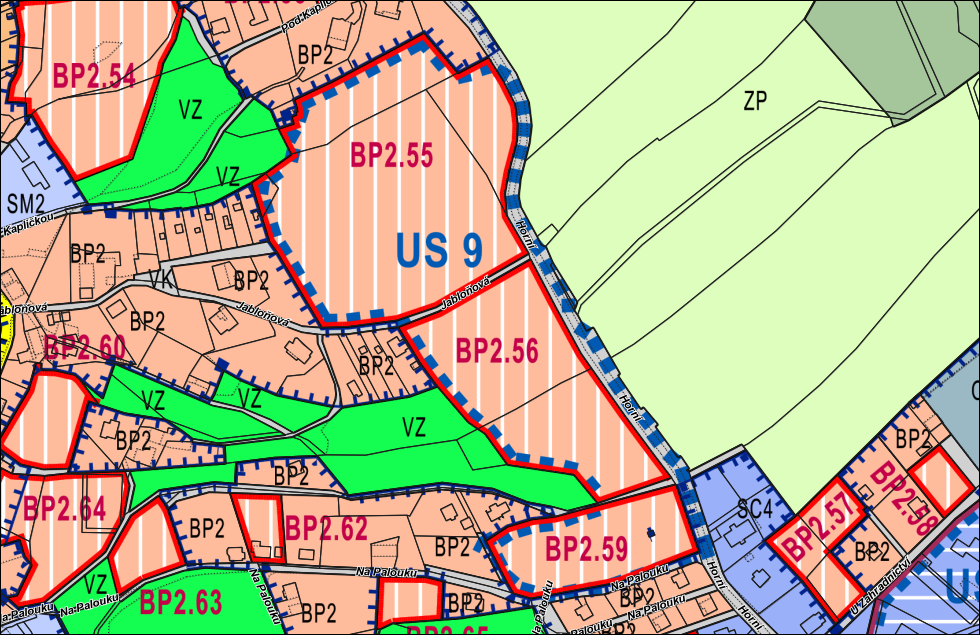 Vymezení řešeného území – ortofotomapa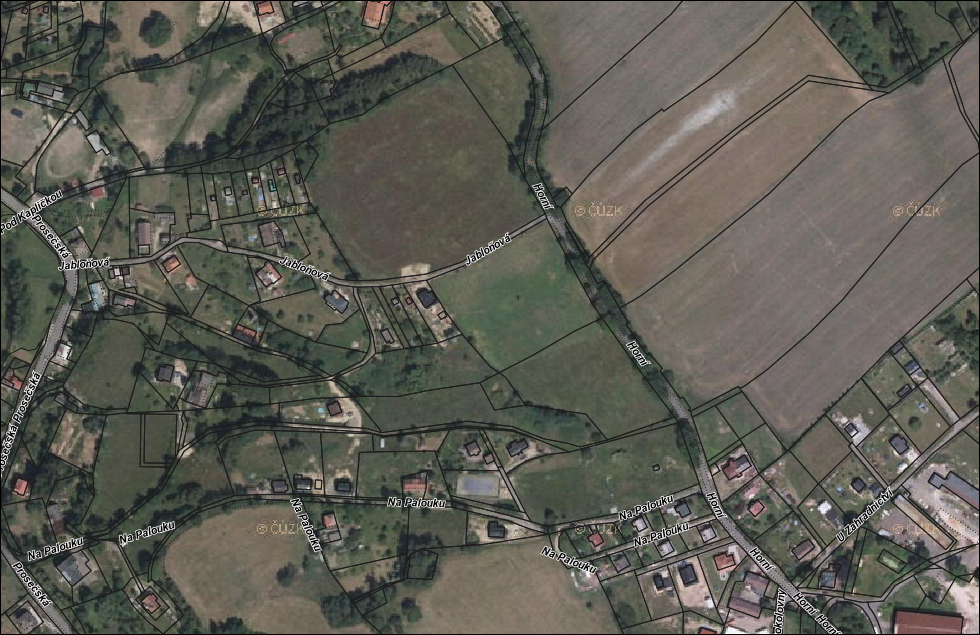 